ЦЕЛЕВОЙ РАЗДЕЛ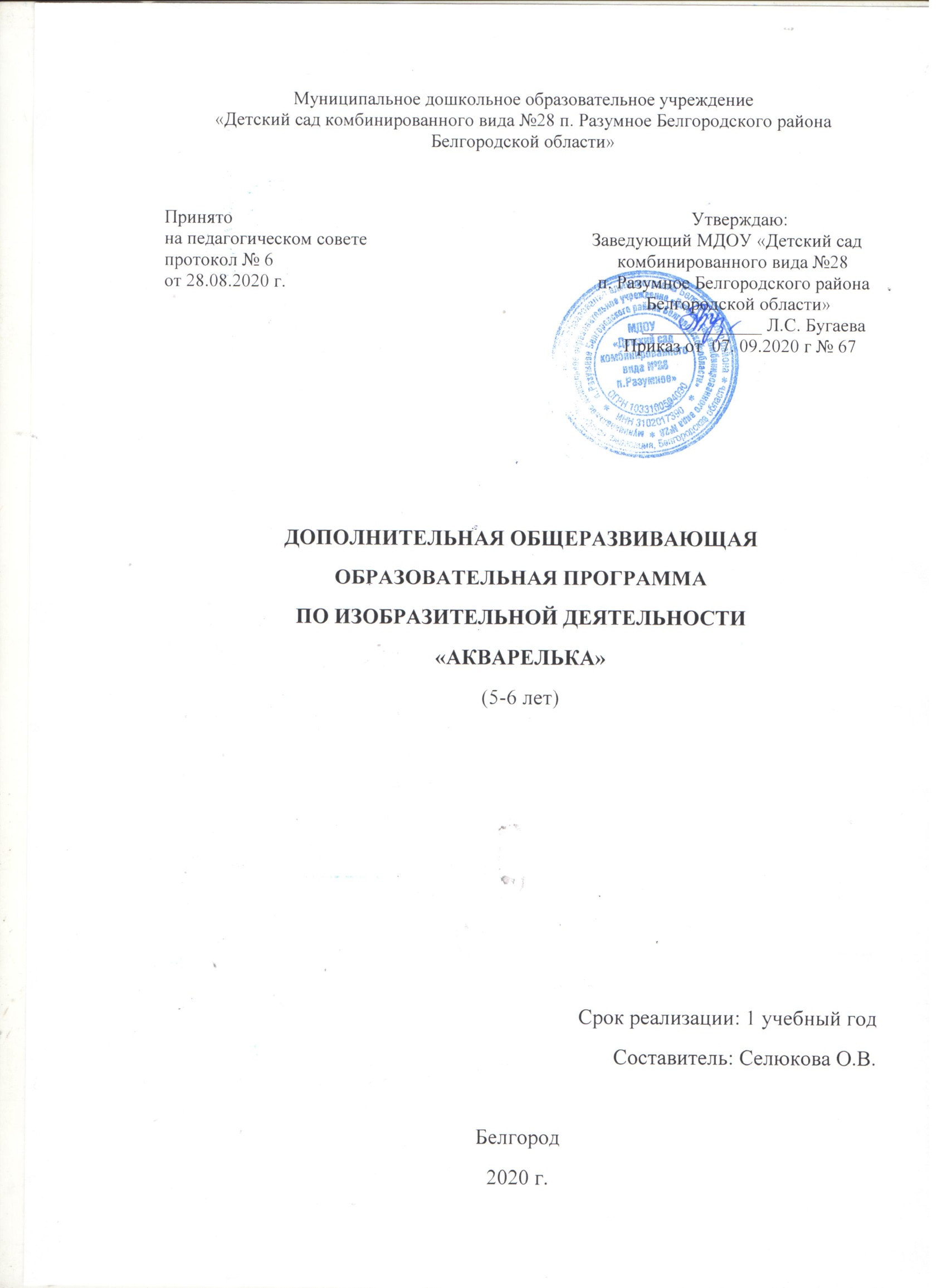 1.Пояснительная записка    	Данная   рабочая программа разработана на основе программы дошкольного образования  «От рождения до школы» под редакцией Н.Е. Вераксы, Т.С. Комаровой, М.А. Васильевой. Программа спроектирована с учетом ФГОС дошкольного образования, особенностей образовательного учреждения, региона и муниципалитета, образовательных потребностей и запросов воспитанников. Определяет цели, задачи, планируемые результаты, содержание и организацию образовательного процесса в изобразительной деятельности детей старшего дошкольного возраста (5-6 лет).Среди разнообразных форм работы с детьми большой  интерес педагогов и родителей вызывает организация углубленной работы по эстетическому воспитанию и, в частности, более глубокая и направленная работа  по изобразительной деятельности.2.Цели и задачи рабочей программы.Цель:  Обеспечивать художественно-эстетическое развитие предпосылок ценностно-смыслового восприятия и понимания произведений искусства, мира природы; становление эстетического отношения к окружающему миру; формирование элементарных представлений о видах искусства; реализациюсамостоятельной творческой деятельности детей.Задачи:Обучающие:- Познакомить детей с жанрами изобразительного искусства;- Познакомить детей с различными художественными материалами и техниками изобразительной деятельности;- Учить самостоятельно планировать деятельность, достигать результата и оценивать его.Развивающие:-Формировать опыт восприятия разнообразных эстетических объектов и произведений искусства, развивать эстетические интересы, эстетические предпочтения, желание познавать искусство и осваивать изобразительную деятельность;- Развивать у детей чувственно-эмоциональные проявления: внимание, память, фантазия, воображение;- Развивать художественный вкус, способность видеть и понимать прекрасное;- Улучшить моторику, пластичность, гибкость рук и точность глазомера;- Развивать коммуникативные умения и навыки, обеспечивающие совместную деятельность в коллективе;- Формировать у детей устойчивый интерес к искусству и занятиям художественным творчеством.Воспитательные:- Воспитывать аккуратность, терпение, волю, усидчивость, трудолюбие;- Воспитывать эмоционально-эстетические чувства, умение откликаться на проявление прекрасного, замечать красоту окружающих предметов, объектов природы;- Воспитывать чувство патриотизма, любви и интереса к истории родного края.3. Актуальность программы    Данная программа по изобразительной деятельности строит обучение таким образом, чтобы оно стало не только интересным для каждого ребенка, но и позволило ему овладеть основными способами творческого решения; предоставить детям возможность для проявления активности и самостоятельности. Способность ребенка к творчеству во многом зависит от того, насколько он трудолюбив, насколько развит в эмоциональном отношении. В этом смысле эстетическое воспитание через виды изобразительной деятельности помогает становлению основных качеств личности: активности, самостоятельности, трудолюбия.Тематика предлагаемых детям занятий разнообразна, предусматривает развитие и усложнение образного решения, разнообразны и формы выполнения изображений (индивидуальная работа и коллективные композиции). Есть многообразие и в предлагаемых детям изобразительных материалах. Это обогащает художественные представления детей, способствует их эстетическому развитию.Методика работы построена на широком и всестороннем использовании игры, как ведущего вида деятельности ребенка-дошкольника, что позволяет в комфортной и привычной для детей игровой ситуации побуждать их к самостоятельной передаче образов предметов, используя доступные изобразительные средства: цвет, линию, форму, композицию и различные материалы – карандаши, краски, бумагу и т.д.4. Результат освоения программы:Ребёнок может различать и называть способы нетрадиционного рисования;самостоятельно создавать индивидуальные художественные образы, используя различные известные ему способы рисования и средства выразительности (линия, цвет, композиция, колорит и т.д.);самостоятельно передавать сюжетную композицию, используя разные ее варианты с элементами перспективы;выражать свое отношение к окружающему миру через рисунок;давать мотивированную оценку результатам своей деятельности.СОДЕРЖАНИЕ ПРОГРАММЫСентябрьРисунокТема: Занятие-игра «Натюрморт» Цель: Рисование натюрморта «Ваза с цветами» с использованием готовых форм: ваза, цветы, орнамент на вазе. Задачи:- Освоение различных форм и растительных орнаментов;- Развитие цветовосприятия, подбор цвета;- Формирование интереса к рисованию.Материалы: белая или тонированная бумага, распечатка с вариантами ваз, орнаментов, цветов, игральный кубик, цветные карандаши или масляная пастель по выбору ребёнка.ЛепкаТема: «Что нам осень принесла?» Прямая пластилинография.Цель: Создание композиции из овощей или фруктов на плоскости при помощи нетрадиционной техники – прямая пластилинография. Задачи:- Познакомить детей с техникой рисования пластилином на листе картона – прямая пластилинография;- Учить детей создавать композицию из фруктов (овощей) на плоскости методом размазывания, прорабатывать стекой мелкие детали и элементы;- Развивать цветовоосприятие, учить подбирать цвет для создания определенного фрукта.Материалы: Пластилин, цветной картон, стека, иллюстрации фруктов.ЖивописьТема: Натюрморт с тыквой. Гуашь.Цель: Создать натюрморт с тыквой и фруктами при помощи гуаши.Задачи:- Познакомить детей с жанром живописи - натюрмортом, композицией, учим подбирать цвета для изображения тыквы;-Развивать цветовосприятие;-Закреплять навыки рисования предметов округлой формы.Материалы: Лист А4, гуашь, кисть-синтетика №6, №3, овощи для композиции, репродукции известных художников.Нетрадиционная техника рисованияТема: «Осенние листья».Цель: Создать рисунок, используя технику рисования «набрызгом».Задачи: Учить детей использовать шаблон кленового листа, аккуратно работать с красками, развивать умение смешивать цвета в нетрадиционной технике.Материалы: альбом, акварель, кисть синтетическая (для клея), непроливайка с водой.ОктябрьРисунокТема: «Кисть рябинки, гроздь калинки»Цель: Создать рисунок, используя ватные палочки.Задачи: Учить детей рисовать кисть рябины (калины) ватными палочками, а листья приёмом ритмичного примакивания ворса кисти. Закрепить представления о соцветиях кисти, грозди, их строении. Развивать чувство ритма и цвета.Материалы: Листы голубого цвета, карандаш, акварель, ватные палочки, кисти, вода в банке, салфетка.ЛепкаТема: «Осеннее дерево». Модульная пластилинография.Цель:  Создать изображение осеннего дерева на листе картона при помощи отдельных модулей из пластилина.Задачи:- Продолжать знакомить детей с техникой пластилинографии и её разновидностью – модульной пластилинографией;- Учить детей создавать из пластилина плоское изображение при помощи отдельных элементов («улитка», «колбаска»);- Развивать чувство композиции и эстетический вкус.Рассматриваем отличительные особенности различных пород деревьев (ива – «плакучая», дуб – раскидистый, берёзка – стройная и т.д.), сравниваем различный окрас у листвы. Передаем форму и цвет дерева на листе при помощи пластилина.Материалы: пластилин, картон, доска для лепки, иллюстрации осенних деревьев.ЖивописьТема: «Листик, листик вырезной, солнышком окрашенный...»Цель: Использование шаблона кленового листа. Закрепление навыка аккуратного закрашивания предмета, не выходя за контуры; развитие умения выразительно сочетать тёплые тона, использование приёма вливания цвета в цвет. Прорисовка прожилок тонкой кистью.Материалы: Акварель, бумага, кистиДекоративно-прикладное искусствоТема: «Платье Осени». По мотивам Хохломской росписи.Цель: Разработать дизайн платья, используя элементы Хохломской росписи.Задачи:- Познакомить детей с народным промыслом села Хохлома;- Учить детей выделять отдельные элементы Хохломского узора (листок, ягодка, травка);- Воспитывать интерес к народным промыслам, любовь и бережное отношение к родной культуре;Просматриваем с детьми презентацию «Хохлома». Рассматриваем предметы промысла, выделяем и называем элементы росписи. На листах пробуем выписывать элементы росписи. Создаем на заранее приготовленном шаблоне платья дизайн по собственному замыслу.Материалы: Презентация «Хохлома», иллюстрации и схемы поэтапного рисования элементов узора, гуашь, кисть-синтетика №3, лист для прописи элементов хохломы, шаблон платья.Рисунок (+аппликация)Тема: «Осенний лес».Цель: Создать коллаж из стилизованных изображений деревьев.Задачи:- Совершенствовать умение детей рисовать деревья, передавать особенности ствола, веток;-Закреплять знания о сезонных изменениях в живой и неживой природе;- Развивать чувство композиции;-Закреплять графические навыки рисования фломастером.Вырезаем из цветной ксероксной бумаги овалы различного размера или силуэты ёлочек. Рисуем черным фломастером ствол и ветки деревьев. Наклеиваем деревья на лист картона, создавая осенний пейзаж. Прорисовываем фломастером рельеф на переднем плане. Материалы: Цветная ксероксная бумага, черный фломастер, картон, ножницы, клей-карандаш.ЛепкаТема: «Натюрморт» (пластилинография).Цель: Учить пользоваться различными техниками в одной композиции, правильно заполнять весь лист, дополнять блик налепом, передавать цветом ощущение тепла, развивать композиционные умения.Материалы: Силуэты фруктов (яблоки и груши), тонированная бумага, мягкий пластилин, дощечки, стеки, репродукции Машкова.ЖивописьТема: «Осень в парке». Акварель.Цель: Создание осеннего пейзажа при помощи акварели.Задачи:- Знакомить детей с техникой рисования акварелью «по-мокрому»;- Закрепить навыки изображения деревьев;- Развивать цветовосприятие;- Формировать интерес к рисованию.Показываем детям, как подготовить лист бумаги к работе, равномерно наносим воду на лист. Обсуждаем с детьми, в какие цвета осень раскрашивает деревья, и наносим фон. Делаем прорисовки после высыхания листа. Любуемся красотой осеннего парка.Материалы: Лист А4, акварель, кисть-белка №6, №3.Декоративно-прикладное искусствоТема: «Чаша и ложка». По мотивам Хохломской росписи.Содержание: Учить выделять в росписи отдельные элементы (реснички, травинки, усики, завитки, криуль, капельки), рисовать их кончиком кисти. Развивать чувство цвета, ритма, композиции.Цель: Создание композиции на эскизах бытовой утвари.Задачи:- Продолжать знакомство с народным промыслом;- Учить детей из элементов хохломы создавать композицию (травка, листики, ягодки)- Воспитывать чувство патриотизма и любви к Родине и родной истории.Рассматриваем предметы быта, расписанные хохломой. Вспоминаем занятие по хохломской росписи «Платье Осени». Создаем  изображение на заранее приготовленных шаблонах. Материалы: Шаблоны посуды (чаша, ложка), иллюстрации хохломы.НоябрьРисунокТема: «Хмурая осень»Цель: Передать в рисунке колорит хмурого осеннего дня черезподбор соответствующих красок; воспитывать художественный вкус.Материалы: Лист А 4, акварель, непроливайка, кисть, иллюстрация осени.ЛепкаТема: Сова. Пластилинография.Содержание:Цель: Создать стилизованное изображение совы на плоскости при помощи пластилина.Задачи:- Продолжать знакомить детей с жизнью лесных животных и птиц;-Расширять представления детей о лесной птице-сове, об особенностях внешнего облика, образа жизни;- Учить создавать композицию из отдельных деталей, используем имеющиеся умения и навыки работы с пластилином – скатывание, расплющивание, деление целого куска на части при помощи стеки. - Развивать мелкую моторику рук при создании композиции. - Развивать творческое воображение.Материалы: Иллюстрации с изображением лесных птиц, пластилин, стека, доска для лепки, картон.ЖивописьТема: «Поздняя осень». Ветер.Цель: Создать осенний пейзаж, используя оттенки гуаши, полученные путём смешивания основных цветов с чёрным цветом. Задачи:- Продолжать знакомить детей с жанром живописи – пейзажем;- Учить смешивать краски (черный+желтый, черный+красный,  и т.д.);- Учить рисовать наклоненное дерево, имитируя ветер;- Воспитывать умения правильно передавать свои впечатления от окружающей действительности в процессе рисования.Рассматриваем с детьми репродукции картин Левитана, Сурикова. Делимся впечатлениями из собственной жизни. Показываем детям, как можно смешивать краски на палитре. Создаём фон для осеннего пейзажа. Объясняем детям, как можно передать настроение при помощи красок. После высыхания фона, рисуем дерево и облетающую листву.Материалы: Лист А4, гуашь, палитра, кисть-синтетика №6, №3.Нетрадиционная техника рисования – кляксография. Превращение клякс (техника раздувания капель краски с помощью трубочки для коктейля).Цель: развитие воображения, дыхания.На лист бумаги капнуть несколько капель краски одного цвета или разных цветов. С помощью трубочки для коктейля раздуть капли в разные стороны. На что похожи кляксы? Дорисовать полученные изображения. Придумать название рисунка.Материалы: Лист А4, соломинки, акварель, непроливайка с водой.ЛепкаТема: «Животный мир Африки»Цель: Расширять знания детей о представителях животного мира жарких стран. Учить определять содержание своей работы. Закрепить умения детей лепить животных любым способом, передавая их характерные особенности. Развивать самостоятельность, инициативу.Материалы: Иллюстрации и игрушки: слон, жираф, носорог, бегемот, лев, зебра и др. Пластилин, доски, стеки, салфетки.ЖивописьТема: Портрет мамы.Цель: Сделать подарок ко Дню Матери – портрет.Задачи:- Познакомить детей с жанром живописи – портретом;-Воспитывать чувство любви и уважения к матери через  общение с произведениями искусства;- Закреплять навыки рисования гуашью, приемы рисования всей кистью и её кончиком.Рассматриваем репродукции известных художников. Вызываем у детей желание нарисовать портрет своей мамы, передать в рисунке некоторые черты её облика (цвет глаз, волос). Делаем набросок простым карандашом. Учим правильно располагать части лица. Выполняем работу в цвете.Материалы: Лист цветного картона, гуашь, кисть-синтетика №6, №3, простой карандаш.Декоративно-прикладное искусствоТема: «Филимоновский табунок».Цель: Закреплять представление о последовательной росписи филимоновской игрушки. Обратить внимание на особенности расположения узора. Учить составлять узор из знакомых элементов на побеленных игрушках.Материалы: Филимоновские олени и коровки – игрушки, иллюстрации, окрашенные игрушки вылепленные детьми, таблицы с элементами филимоновской росписи, краска темперная, мягкие кисти, перышко, баночки с водой, салфетки.РисунокТема: «Домашние животные. Кошка».Цель: создать рисунок кошки, используя схемы для рисования.Задачи: Учить рисовать кошку, с использованием схем; учить соблюдать пропорции тела; воспитывать чуткое отношение к домашним питомцам.Материалы: Лист А4, простой карандаш, ластик, карандаши цветные.ДекабрьДекоративно-прикладное искусствоТема: «Ваза» (гжель)Цель: Учить составлять узор по мотивам гжельской росписи; дать знания об этом промысле; выделить главные элементы узора, дополнить мелкими элементами (усики, травка, колосок); дать почувствовать ребенку, что он художник – декоратор, воспитывать ответственность при выполнении задания.Материалы: Лист30 х 40 с силуэтом вазы, гуашь синяя, белая, фиолетовая; кисти № 4 и № 1, посуда с гжельской росписью, серия «гжель».ЛепкаТема: «Ёлочка». Прямая пластилинография.Содержание:Цель: Создать плоскостное изображение новогодней ёлочки из пластилина.Задачи:- Расширять знания  детей о предстоящем празднике Новый год и о традициях празднования;-Продолжать знакомить детей с особенностью строения деревьев (ель);- Учить создавать композицию из отдельных деталей, используя имеющиеся умения и навыки работы с пластилином – скатывание, расплющивание, делаем  насечки на пластилине при помощи стеки, имитируя еловые иголки;- Развивать мелкую моторику рук;- Развивать творческое воображение.Материалы: Пластилин, стека, доска для лепки, картон.ЖивописьТема: Роспись рукавички.Цель: Создать дизайн рукавички на основе полученных знаниях о народных промыслах России.Задачи:- Создать условия для формирования приемов свободной кистевой росписи;-Развивать навыки композиционного решения рисунка;- Формировать умение выражать свои зрительные представления об украшении предмета;- Развивать творческое воображение, способствовать формированию художественного вкуса;- Воспитывать  интерес к традициям своего народа.Рассматриваем иллюстрации с изображением орнаментов, выделяем с детьми интересные элементы, рассматриваем вязаные рукавицы. Создаем дизайн рукавички по своему замыслу на заранее приготовленном шаблоне.Материалы: Изделия декоративно-прикладного искусства: рукавички с разнообразными орнаментами (вязание, вышивка, бисер и т.д.); таблица “Волшебные следы”; шаблон рукавички.РисунокТема: «Ель в лесу». Цель: Создать зимний пейзаж, используя технику рисования по-сырому.Задачи: - Совершенствовать умение детей рисовать деревья, передавать особенности ствола, веток ели;-Закреплять знания о сезонных изменениях в живой и неживой природе;- Развивать чувство цвета;- Закреплять навыки рисования акварелью.Материалы: Тонированная или белая бумага, акварель, ватная палочка, иллюстрации «Зимний лес».Декоративно-прикладное искусствоТема: «Сказочная гжель». Цель:  украсить бумажную тарелку, используя элементы гжельской росписи.Задачи:- Продолжать знакомить детей с народным промыслом Гжель;- Учить детей наносить орнамент на одноразовой бумажной тарелке (капельки, решётка, розан);-Развивать интерес к народному творчеству.Демонстрируем детям компьютерную презентацию «Гжель». Рассматриваем с детьми орнаменты, обращаем внимание детей на особенности росписи (основные элементы, голубой цвет). Материалы: Презентация «Гжель», бумажная тарелка, синяя и белая гуашь, кисть, иллюстрации гжельской посуды, схемы орнаментов.ЛепкаТема: Дед Мороз и Снегурочка.Цель: Создать коллективную новогоднюю композицию из пластилина.Задачи:- Продолжать знакомить детей с традициями празднования Нового года в России;- Учить лепить фигурку из пластилина из отдельных элементов;- Развивать чувство композиции.Рассматриваем иллюстрации с персонажами праздника: Дед Мороз, Снегурочка. Предлагаем детям слепить из пластилина любимого персонажа. Учим детей готовить детали для лепки: делить парные детали пополам из одного кусочка пластилина (ноги, руки), вылеплять туловище конусом из шарика. Соединяем детали методом приглаживания. Дополняем фигурку реквизитом, на усмотрение ребёнка (саночки, ёлочка, мешок с подарками, посох и т.п.).Материалы: Пластилин, стека, доска для лепки, подставка, иллюстрации новогодних персонажей.РисунокТема: «Символ года» (бык, корова)Цель: Создать изображение стилизованного животного при помощи карандаша и акварели.Задачи:- Продолжать знакомить детей с традициями празднования Нового года в России. -Учить правильно располагать части тела животного;- Закреплять приемы рисования акварелью. Рассматриваем иллюстрации животных, новогодние открытки прошлых лет.  Вызываем у детей желание нарисовать животное – символ года. Показываем, как передать в рисунке особенности животного (форма головы, лапы, хвост, цвет шерсти (перьев), глаз).Растушевываем пастель ватной палочкой для создания эффекта «шерсти» животного.Материалы: Иллюстрации животных, новогодние открытки, лист тонированной бумаги, сухая пастель, ватные палочки.ЖивописьТема: «Зимний лес». Гуашь.Содержание: Цель: Создать зимний пейзаж, используя технику рисования гуашью.Задачи:- Расширять и уточнять представления детей о времени года – зиме;- Учить рисовать пейзаж, используя в одном рисунке разные  техники рисования (тычок, примакивание, рисование жёсткой кистью);- Развивать сенсорные умения: координацию руки и глаза при рисовании, мелкую моторику рук;- Воспитывать любовь к природе.Рассматриваем репродукции художников, обсуждаем с детьми, какие цвета использовали художники при написании картины. Делаем карандашный набросок на бумаге. Подбираем цвета по замыслу ребёнка. Напоминаем выполнять изображение в определённой последовательности.Материалы: Репродукции художников: А. Пластов «Первый снег»,Н. Богданов-Бельский «Дети на санках»,Н. Крымов «Зимний пейзаж»,И. Шишкин «Зима»,тонированная бумага, гуашь, кисть №4. ЯнварьРисунокТема: «Узоры на окне». Восковой мелок, акварель.Цель: Создать изображение зимних узоров на окне, с помощью воскового мелка и акварели.Задачи: - Расширять представления о красоте природных явлений в зимний период;- Учить детей рисовать узоры с помощью воскового мелка, расширять использование декоративных элементов;- Развивать чувство композиции, эстетическое восприятие;- Воспитывать художественный вкус, самостоятельность. Рассматриваем иллюстрации с изображением узоров на окне, снежинок. При помощи воскового мелка наносим узоры на лист бумаги. Предлагаем детям использовать, при желании, элементы росписи народных промыслов. Тонируем лист акварелью синих, розовых оттенков. Материалы: Иллюстрации снежинок, инея, узоров на окне, лист бумаги А4, восковые мелки (белый, розовый или голубой), синяя, красная акварель, кисть белка №4.Нетрадиционная техника рисования.Цель: Создать рисунок при помощи гуашевых красок и шерстяных или синтетических ниток.Задачи: развивать фантазию и воображение, учить аккуратно использовать новую технику.Материал: лист А4, 2-3 шт. нитки, гуашь, вода.ЖивописьТема: «Фонари в ночном городе». Гуашь.Содержание:Цель: Создать пейзаж ночного города, при помощи техники рисования гуашью.Задачи:- Продолжать расширять представление детей о городе, его достопримечательностях, его историческом прошлом. - Познакомить детей с профессиями прошлых лет (фонарщик);- Учить выделять отдельные части и характерные признаки предметов;-  Воспитывать  патриотические  чувства, любовь к Родине и родному городу.Просматриваем презентацию, иллюстрации ночного города. Беседуем с детьми о личных впечатлениях. Делаем карандашный набросок по замыслу ребёнка. Закрепляем представления о форме предметов, продолжаем учить располагать предметы на всём листе. Подбираем цвета гуаши для раскрашивания.Материалы: иллюстрации достопримечательностей города, бумага А4, карандаш, гуашь, кисть синтетика №3, №6.Декоративно-прикладное искусствоТема: Городецкие мотивы.Цель: Познакомить детей с городецкой росписью. Учить композиционному построению рисунка; закреплять умение симметрично и ритмично располагать элементы в росписи; развивать чувство цвета, формы и композиции; воспитывать интерес к родной культуре, вызвать желание больше узнать о народном творчестве.Материал: бумага А4, кисть №2,3, гуашь, баночка-непроливайка.ФевральРисунокТема: «Пингвины на льдинах». Цель: Учить изображать снег, лёд и полярную ночь, используя гуашь различных цветов, смешивая её прямо на бумаге. Закрепить понятия о холодных цветах. Упражнять в аккуратном закрашивании всей поверхности листа.Совершенствовать умение в смешивании белой и чёрной красок прямо на листе бумаги. Учить рисовать семью пингвинов, предавая разницу в величине птиц. Развивать умение отображать в рисунке несложный сюжет.Материалы: Подготовленные ранее пейзажи, гуашь, кисти, иллюстрации.Материалы: Листы формата А3, гуашь, кисть, работы детей за прошлые годы, иллюстрации.ЛепкаТема: «Птицы на кормушке»Цель: Учить лепить птиц конструктивным способом. Передавать форму и относительную величину частей тела, различия птиц по величине. Развивать воображение, творчество.Материалы: Иллюстрации зимующих птиц. Пластилин, стеки, доски, салфетки.ЖивописьТема: «Снегири на ветке рябины». Гуашь.Содержание: Цель: Создать изображение птиц на дереве при помощи техники рисования гуашью.Задачи:- Учить  детей рисовать  птиц;- Закрепить навыки рисование предметов овальной формы;- Воспитывать бережное отношение к природе. Рассматриваем иллюстрации с изображением зимующих птиц. Выясняем с детьми особенности внешнего вида снегиря, особенности окраски.  Закрепляем умение детей делать набросок   для   построения рисунка, овальное туловище, небольшая голова, крылья, небольшой хвостик.  Подбираем гуашь для раскрашивания. Совершенствуем  технику рисования тычком щетинистой кистью, добиваемся выразительного изображения птицы (снегиря).Материалы: Иллюстрации «Зимующие птицы», лист бумаги А4, карандаш, гуашь, кисть синтетика №3, №6.Декоративно-прикладное искусствоТема: «Чудо – кони, чудо - птицы» (городец).Цель: нарисовать коней и птиц городецкой росписи.Задачи: закрепить элементы городецкой росписи, учить создавать из них композицию, познакомить с зарисовкой городецких коней и птиц.Материалы: Тонированные шаблоны, гуашь; кисти №4 и№1; иллюстрации, доски с Городецкой росписью, серия «Городец».РисунокТема: «Транспорт на улице». Восковой мелок, акварель.Цель: Создать городской пейзаж: здания, магистрали, транспорт, используя технику рисования восковым мелком.Задачи:- Расширять и обобщать знания детей о транспорте, который встречается на улицах города;- Закреплять умение рисовать предметы прямоугольной формы, передавать пропорции и характерные детали.- Закрепляем и совершенствуем умения в рисовании и закрашивании рисунков карандашами и восковыми мелками. Создаем фон акварельными красками.Материалы: Иллюстрации транспортных магистралей города, лист А4, простой карандаш, восковые мелки, акварель, кисть-белка №4, баночка-непроливайка.ЛепкаТема: «Рыбки в аквариуме». Прямая пластилинография.Цель: Создать изображение рыбок в аквариуме при помощи прямой пластилинографии.Задачи:- Формировать у детей представления о рыбах, как живых существах, живущих в воде; - Формировать знания о характерном строении рыб (форма тела, плавники, жабры и т. д.);-Продолжать знакомить детей с видом нетрадиционного рисования – прямая пластилинография.Рассматриваем иллюстрации с изображением рыб. На цветном картоне делаем карандашный набросок. Раскрашиваем детали пластилином, размазывая его тонким слоем. Дополняем работу декоративными элементами (камушки, водоросли, пузырьки). Скатываем из чёрного пластилина тонкие колбаски и выкладываем контур рыбки для большей контрастности.Материалы: Иллюстрации с изображением рыб, голубой картон, пластилин, доска для лепки, стека.Декоративно-прикладное искусствоТема: Открытка для папы.Цель: Создать подарок папам ко Дню Защитника Отечества.Задачи:- Развивать творческие способности, воображение;- Закрепить навыки аккуратного вырезывания и наклеивания;- Воспитывать чувство любви и уважения к родителям. Скатываем из кусочков салфеток комочки. Вырезаем из бумаги корпус корабля. Наклеиваем на картон корпус корабля, парус выполняем из заготовленных комочков. ЖивописьТема: Портрет папы. Гуашь.Цель: Подготовить подарок папе ко дню Защитника Отечества. Задачи:- Продолжать знакомить детей с жанром живописи – портрет;- Закреплять знания детей о строении лица человека;- Закреплять навыки рисования гуашью;  - Воспитывать чувство любви и уважения к родителям. Объясняем детям, какие виды портретной живописи бывают. Делаем карандашный набросок портрета в полный рост. Раскрашиваем гуашью. Напоминаем детям отображать в работе детали, для сходства портрета с оригиналом (цвет глаз, цвет и длина волос, одежда и т.п.)Материалы: Лист А3, простой карандаш, гуашь.МартЛепкаТема: «Волшебные цветы». Модульная пластилинография.Цель: Создание композиции по замыслу ребёнка из пластилина.Задачи:- Продолжать знакомить детей с техникой нетрадиционного рисования – модульная пластилинография.- Закрепить умение детей отщипывать кусочек пластилина, делать из него шарики, и растирать его на листе бумаги, создавая рисунок;- Воспитываем интерес к творческим занятиям.Рассматриваем иллюстрации цветов и искусственные цветы. Рассказываем детям, из каких частей состоят цветы (стебель, листья, лепестки, пестик, тычинки). Показываем, как  вначале работы размещаем сердцевину цветка. Располагаем шарики пластилина вокруг сердцевины, растираем пластилин от середины в сторону, формируя лепесток. Листики создаем из различных оттенков зелёного пластилина, размазывая пластилин. Вазу формируем из тонких колбасок пластилина различного цвета.Материалы: цветной картон, пластилин, стека, дока для лепки, иллюстрации цветов, букет искусственных цветов в вазе. Декоративно-прикладное искусствоТема: Открытка для мамы.Цель: Создать своими руками подарок-открытку для мамы к Международному женскому дню.Задачи:- Воспитывать доброе отношение и любовь к своей маме;- Продолжать учить аккуратной работе ножницам;- Развивать глазомер, мелкую моторику рук;- Способствовать развитию творчества, воображения, фантазии детей.Побуждаем детей к созданию подарка для мамы. Закрепляем навык складывания листа картона пополам. Выбираем фон из цветной бумаги. Вырезаем фигурными ножницами фон и наклеиваем на картон. Из крепированной бумаги по шаблону вырезаем лепестки, формируем бутоны и наклеиваем на фон. Из крепированной бумаги зелёного цвета вырезаем листья, наклеиваем вокруг цветов. Из фактурной бумаги вырезаем «кулёк», оформляем букет.Материалы: Открытки к 8 марта разных лет, образец открытки, картон, цветная бумага, крепированная бумага, карандаш, клей, ножницы, шаблон лепестка, кисточка для клея.ЖивописьТема: «Заюшкина избушка». Гуашь.Цель: Создание иллюстрации к народной сказке «Заюшкина избушка» по замыслу ребёнка, используя технику рисования гуашью.Задачи:- Развивать фантазию и творческое воображение;- Закреплять знания о тёплых и холодных оттенках красок;- Совершенствуем навыки рисования гуашью;- Воспитывать интерес к устному народному творчеству.Беседуем с детьми о сезонных изменениях в природе. Вспоминаем народную сказку «Заюшкина избушка». Рассматриваем иллюстрации. Подводим детей к выводу об используемых цветах в изображениях ледяной и лубяной избушек (теплые и холодные оттенки). Делаем карандашный набросок избушки (на выбор ребёнка). Раскрашиваем гуашью. Предлагаем украсить избушки элементами народной росписи (ледяная избушка – элементы Гжели, лубяная избушка  – Хохлома или Городец). Рядом с избушкой изображаем героев сказки.Материалы: бумага А3, простой карандаш, гуашь, иллюстрации сказки «Заюшкина избушка».РисунокТема: «Мартовский кот»Цель: Создание стилизованного изображения кота при помощи техники рисования штрихами.Задачи: - Расширять представления детей об изменениях в живой природе с приходом весны. - Закреплять навыки рисования цветными карандашами.- Учить рисовать фигурку кота, обращая внимание на характерные особенности животного. - Воспитывать бережное отношение к животным.Рассматриваем иллюстрации котов. Учим детей рисовать кота, используя технику рисования штрихами. Делаем набросок простым карандашом, дополняем рисунок пейзажами. Раскрашиваем цветными карандашами.  Материал: цветные карандаши, бумага А4, изображения котов.Декоративно-прикладное искусствоТема: «Дымковский конь» (роспись)Цель: Расписать шаблон дымковского коня.Задачи: Воспитывать у детей интерес к народному творчеству; формировать умение расписывать дымковскую игрушку; воспитывать аккуратность; продолжать формировать умение рисовать самым кончиком кисти.Материалы: Дымковские игрушки; иллюстрации по теме; гуашевые краски; кисти, шаблоны коней.ЖивописьТема: «Сказочная птица». Гуашь.Цель: Создание образа сказочной птицы, используя технику рисования гуашью.Задачи:- Учить детей задумывать сказочный образ, придумывать необычные детали к реальному образу;- Развивать творческое воображение, эстетическое восприятие;- Воспитывать интерес к творческим занятиям. Рассматриваем иллюстрации и презентацию по теме. Предлагаем использовать яркие цвета, декоративные элементы для украшения птицы, цветной фон, изобразительные материалы. Делаем набросок простым карандашом: туловище, голова, шея, хвост, крылья без прорисовки деталей; элементы заднего плана по замыслу ребёнка (деревья, цветы, горы, и т.п.). Раскрашиваем птицу гуашью, выбираем яркие, контрастные цвета.Материалы: Презентация «Сказочная птица», иллюстрации различных художников, лист А3, гуашь, простой карандаш, кисточка №3, баночка-непроливайка. РисунокТема: «Веточка вербы» (рисование по-сырому).Цель: Создание изображения ветки вербы на тонированной или белой бумаге, используя акварель.Задачи:- Расширять представления детей об изменениях в живой природе с приходом весны;- Учить детей рисовать ветки вербы, используя технику рисования по-сырому;- Воспитывать усидчивость и стремление довести работу до конца.Материал: акварель, тонированная или белая бумага, ветки вербы, изображения веток вербы.Декоративно-прикладное искусствоТема: «Дымковская барыня». По мотивам Дымковской росписи.Цель: Выполнить роспись шаблона по мотивам Дымковской росписи.Задачи: - Продолжать знакомить детей с народной дымковской игрушкой;- Учить рисовать отдельные элементы дымковской росписи;- Развивать наблюдательность, творческую активность в процессе изобразительной деятельности;- Воспитывать любовь и интерес к народной игрушке к декоративно-прикладному творчеству народных умельцев.Рассматриваем характерные элементы дымковской росписи и учим передавать их во время раскрашивания. Учим рисовать элементы росписи на черновике. Развиваем умение самостоятельно использовать детьми в рисовании элементы дымковской росписи: круги, решетка, линия, волнистая линия, кольцо, листочек, овалов, кругов, точек, прямых и волнистых линий, подбирать цвета в соответствии с образцами народной игрушки. Развивать чувство симметрии, ритма.Материалы: Презентация «Дымковская игрушка» с изображениями игрушки, звуки народных промыслов – дымковская игрушка наигрыши, наглядные глиняные игрушки – модели, черновики, альбом с элементами росписи на каждого ребенка, гуашь, кисточка №4, №2, баночка-непроливайка, глиняные заготовки. АпрельЖивописьТема: «На крыльях грач весну несёт…». Гуашь.Цель: Создать весенний пейзаж с птицами, используя технику рисования гуашью.Задачи: - Продолжать знакомить детей с жанром живописи «Пейзаж», закреплять знания составления композиции;- Закреплять умение детей рисовать птиц, передавая величину и пропорции частей тела птицы; деревья;- Расширять знания детей о перелетных птицах;- Воспитывать заботливое отношение к живой природе.Материал: альбомный лист А4, черная, белая, голубая гуашь, кисть-синтетика №4, баночка-непроливайка, фото и иллюстрации с изображением перелетных птиц, CD-диск с записью голосов птиц.РисунокТема: «На далёкой планете» (трафарет, набрызг) Цель: Создать рисунок, используя трафареты, технику набрызгом и кляксографию.Задачи: развивать фантазию и воображение, продолжать учить рисовать в технике набрызгом и кляксопревращением.Материал: лист А4, кисть синтетика, гуашь, баночка с водой, соломинки для коктейля, трафареты на космическую тематику, губки на палочках для трафарета.ЛепкаТема: «Ночное небо». Прямая пластилинография.Цель: Создать ночной пейзаж при помощи нетрадиционной техники – пластилинография.Задачи:- Совершенствовать изобразительные навыки;- Учитьсамостоятельно создавать интересный сюжет;- Закреплять умение применять в работе ранее усвоенные приемы лепки (прищипывание, скатывание, разглаживание, использование стеки).Материалы: Лист картона, пластилин разного цвета, доски для лепки, стеки, салфетки, иллюстрации с изображением звёздного неба.Декоративно-прикладное искусствоТема: «Дощечка». По мотивам Городецкой росписи.Цель: Роспись картонного шаблона по мотивам Городецкой росписи.Задачи:- Познакомить детей историей возникновения Городецкого  промысла,с основными типами цветочного орнамента;- Учить писать элементы росписи: цветок (розан, ромашка, купавка)  листок;- Развивать интерес и любовь к народному искусству.Рассматриваем Городецкие орнаменты, обращаем внимание детей на этапы рисования орнамента (подмалёвок, оттенёвка, разживок). Подбираем гуашь для выполнения орнамента. Пробуем выполнить элементы орнамента на черновике. Расписываем шаблоны по собственному замыслу.Материалы: Презентация «Городецкие промыслы», изделия с городецкой росписью, схемы поэтапного рисования орнамента, черновики, шаблон дощечки из плотной бумаги на каждого ребёнка, гуашь, кисть-синтетика №5, №1, баночка-непроливайка с водой, салфетка.   ЛепкаТема: «Петушок и Курочка».Содержание:Цель: Создать коллективную композицию с домашними птицами из пластилина.Задачи:- Учить детей передавать яркий образ петухаи курочки;- Совершенствовать умение детей лепить по представлению знакомые предметы, передавая их характерные особенности, расположение частей по величине; - Закрепить умения и навыки в работе с пластилином - прищипывание, скатывание колбасок пальцами, примазывание готовых поверхностей; - Расширять знания о домашних птицах.Материалы: иллюстрации петушка с курочкой, фигурки птиц, выполненных в различных техниках, пластилин, стеки, дощечки для лепки, картонная подставка для изделия.Рисунок. Граттаж.Тема: «На космических просторах» или «Сказочные цветы».Цель: Создать рисунок в технике граттаж.Задачи: - учить детей пользоваться восковыми мелками и гуашью (плакатной тушью);- развивать воображение и фантазию;- учить работать аккуратно.Материал: белый картон (пол-листа А4), цветные восковые мелки, гуашь черная или плакатная тушь, скребок для процарапывания, салфетка.На белый картон наносим хаотичные разноцветные пятна, чтобы весь лист был закрашен. Затем кистью зарисовываем сверху тушью или гуашью черной. После высыхания верхнего слоя можно процарапывать рисунок.ЖивописьТема: «Весна загородом». Монотипия.Цель: Создать весенний пейзаж, используя нетрадиционную технику рисования – монотипия.Задачи:- Расширять и закреплять представления детей о сезонных природных изменениях в природе весной, отражая собственные впечатления в художественной деятельности;- Учить детей изображать картину ранней весны, используя в рисунке разные художественные приёмы, познакомить с техникой «монотипия»;- Закреплять умение располагать изображения по всему листу;- Воспитывать любовь к родному краю.Материалы: Презентация «Весна загородом», репродукции художников: Ендогуров И.И. Начало весны; Горбатов К.И. Ранняя весна. Город на реке; Левитан И.И. Весна. Большая вода; Левитан И.И. Ранняя весна; лист А4, гуашь, баночка-непроливайка, кисть-синтетика №3, 6.МайДекоративно-прикладное искусствоТема: «Матрёшка».  По мотивам росписи Майдан - Полхов.Цель: Роспись шаблона «матрёшки» по мотивам росписи Майдан-Полхов.Задачи: - Воспитывать интерес к истории и традициям народной культуры, приобщаем к русскому народному прикладному искусству;- Знакомить детей с историей создания русской деревянной матрешки;- Учить наносить контур рисунка черной тушью;- Учить рисовать элементы росписи: роза, мак, ромашка, ягодки, завитки.Показываем характерные особенности игрушки – матрешки, способы росписи силуэта матрешки. Пробуем изобразить на черновике элементы росписи. Раскрашиваем силуэт матрёшки. После высыхания обводим детали росписи черной тушью.Материалы: Игрушки – матрешки, иллюстрации матрешек, черновики,  вырезанные из альбомных листов шаблоны матрешек разного размера, черный маркер, акварель, кисть-белка №3, баночки с водой, тряпочки.CD-диск с записью песен Руслановой, презентация «Роспись  Майдан - Полхов».ЛепкаТема: «Весёлые бабочки». Мозаичная пластилинография.Цель: Создать изображение бабочки при помощи нетрадиционной техники – мозаичной пластилинографии.Задачи:- Продолжать развивать творческие способности детей посредством пластилинографии;- Знакомить детей с мозаичным видом пластилинографии;- Расширяем знания и представления детей об особенностях внешнего вида бабочки;- Воспитывать интерес и заботливое отношение к живой природе.Просматриваем презентацию о бабочках, обращаем внимание детей на особенности строения бабочек, разнообразие окраса крылышек. Выбираем шаблон, переносим контур бабочки на картон. Выбираем необходимые оттенки пластилина. Показываем детям, какого размера скатывать шарики. Заполняем контур бабочки, стараемся не выходить за контур.Материалы: Презентация «Бабочки», шаблоны из белого картона «бабочки», цветной картон, простой карандаш, доски для лепки, пластилин, влажные салфетки.Нетрадиционная техника рисования. Коктейльная трубочка.Тема: «Одуванчики».Цель: Создать изображение весеннего цветка, используя технику рисования трубочкой для коктейля.Задачи:- Продолжать знакомить детей с нетрадиционной техникой рисования;- Развивать у детей стойкий интерес к изобразительной деятельности;- Формировать умение самостоятельно выбирать цветовую гамму красок,  развивать цветовое восприятие;- Воспитывать бережное отношение к природе.  Рассматриваем иллюстрации, обращаем внимание детей на особенности строения цветка (прямой толстый стебель, резные листья с острыми кончиками, тонкие лепестки). Подбираем необходимые оттенки краски. Располагаем цветы на листе, соблюдая правила составления композиции.Материалы: Иллюстрации цветов, букет одуванчиков в вазе, тонированная бумага, акварель, коктейльные трубочки.На бумаге дети делают кляксы зеленой краской и начинают выдувать её – это будет травка. Можно сочетать 2 оттенка зеленого. Цветки одуванчиков печатают нарезанной трубочкой. Сочетают цвета желтый, оранжевый и белый. ЖивописьТема: «Русское поле» (рисование фона)Цель: Учить детей использовать цвет при создании фона пейзажа в соответствии с настроением; Вызывать любовь к русскому краю, к его природному богатству; Закрепить знания о «линии горизонта» и «перспективе»Материалы: Репродукция картины И.И. Шишкина «Рожь»; музыкальное сопровождение по теме; Бумага формата А-4; гуашевые краски; кисти.РисунокТема: «Вишня в цвету»Цель: Закрепить умения продумывать расположение рисунка на листе, обращаться к натуре в процессе рисования, соотносить размеры ваз и веток. Совершенствовать умение использовать рисование пальчиками и тычком для повышения выразительности рисунка.Материалы: Цветущая вишня в вазе, тарелочка для смешивания красок, тычок (палочка с ваткой), салфетка, гуашь, кисти, бумага формата А4 голубого или тёмно – голубого цвета, педагогические эскизы.Нетрадиционная техника рисования. Ниткография.Тема: «Сказочные цветы».Цель: Создать рисунок при помощи ниток и красок.Задачи: Познакомить детей с нетрадиционной техникой рисования нитками. Развивать фантазию, воспитывать аккуратность в работе.Список литературы«От рождения до школы» Примерная основная общеобразовательная программа дошкольного образования / Под ред. Н. Е. Вераксы, Т. С. Комаровой, М. А. Васильевой. - М.: МОЗАИКА-СИНТЕЗ, 2010. - 304 с.Артемова Л.В.  «Окружающий мир в дидактических играх дошкольников»  М: Просвещение 1992г – 96с.Аверина  И.Е. «Физкультурные минутки и динамические паузы в ДОУ», М: Айрис – пресс, 2005г – 144с.Анищенкова Е.С. «Пальчиковая гимнастика для развития речи дошкольников», М: АСТ: Астрель, 2006г -61с.Аджи А.В.  «Конспекты интегрированных занятий в старшей группе детского сада», Воронеж ТЦ «Учитель», 2006г – 333с.Береславский Л., Береславская А., «Современные игровые методы развития интеллекта», М: Школьная Пресса, 2010г – 80с.Бондаренко Т.М. «Комплексные занятия в старшей группе детского сада»   Воронеж: 2009. – 666с.Вахрушев А.А., Кочемасова  Е.Е. «Здравствуй, мир», М: «Баласс», 2003г – 304с.Журнал «Воспитатель ДОУ»,  ООО «ТЦ СФЕРА», 2011г – 126с.Журнал «Дошкольное воспитание»,  2012г«Игры  и упражнения по развитию умственных способностей у детей дошкольного возраста»,   Л.А.Венгер, О.М.Дьяченко, М:  Просвещение, 1989г – 127с.Коломина Н.В.  «Занятия по экологии в детском саду», М: ТЦ Сфера, 2010г – 144с.Комарова Т.С. «Занятия по изобразительной деятельности в детском саду». М., «Просвящение», 1978 – 190с.Куцакова Л.В. «Конструирование и художественный труд в детском саду»,   ООО «ТЦ Сфера»2005 – 212с.Кравченко И.В., Долгова Т.Л. Прогулки в детском саду.  ТЦ Сфера, 2010г – 208с.Краснощекова Н.В.  «Сюжетно-ролевые игры для детей дошкольного возраста»  (Школа развития), Ростов н/Д:  издательство «Феникс» 2007г – 251с.Лыкова И.А.   «Изобразительная деятельность в детском саду», М: «КАРАПУЗ – ДИДАКТИКА». 2009г – 208с.Павлова Л.Ю.  «Сборник дидактических игр по ознакомлению с окружающим миром», издательство «Мозаика-Синтез» 2011г – 80с.Узорова О.В. «Игры с пальчиками», М:, АСТ: Астрель,2006г – 124с.Швайко Г.С. «Занятия по изобразительной деятельности в детском саду: Старшая группа: Программа, конспекты: Пособие для педагогов дошкольных учреждений», М., Гуманит. изд. центр ВЛАДОС, 2000. – 176с., ил.